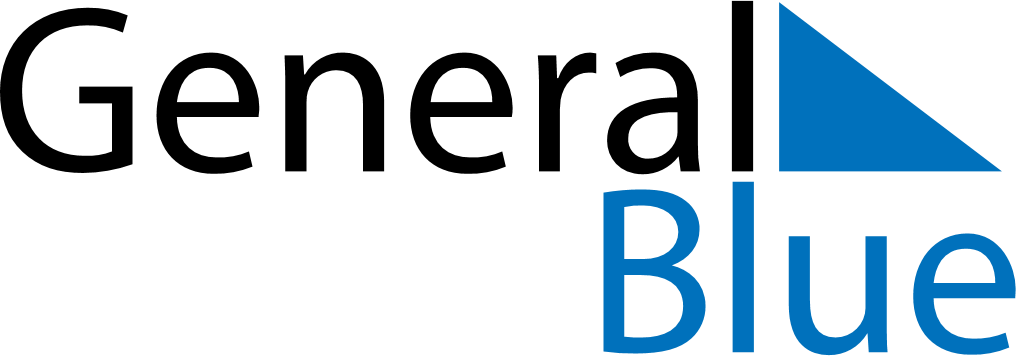 August 2021August 2021August 2021August 2021August 2021August 2021LiechtensteinLiechtensteinLiechtensteinLiechtensteinLiechtensteinLiechtensteinMondayTuesdayWednesdayThursdayFridaySaturdaySunday123456789101112131415Staatsfeiertag16171819202122232425262728293031NOTES